              проект № 2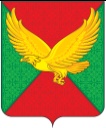 СОВЕТ ПЕРВОМАЙСКОГО СЕЛЬСКОГО ПОСЕЛЕНИЯ ЛЕНИНГРАДСКОГО РАЙОНАР Е Ш Е Н И Еот______________                                                         №_____поселок ПервомайскийОб утверждении Порядка определения части территории Первомайского сельского поселения Ленинградского района, на которой могут реализовываться инициативные проектыВ целях реализации мероприятий, имеющих приоритетное значение для жителей Первомайского сельского поселения Ленинградского района или его части, по решению вопросов местного значения или иных вопросов и в соответствии с Федеральным законом от 06 октября 2003 г. № 131-ФЗ «Об общих принципах организации местного самоуправления в Российской Федерации», Уставом Первомайского сельского поселения Ленинградского района, Совет Первомайского сельского поселения Ленинградского района     р е ш и л:1. Утвердить Порядок определения части территории Первомайского сельского поселения Ленинградского района, на которой могут реализовываться инициативные проекты (приложение).2. Отделу по общим и правовым вопросам администрации Первомайского сельского поселения Ленинградского района (Дорошенко)  настоящее решение:1) разместить в информационно-телекоммуникационной сети «Интернет» на официальном сайте администрации Первомайского сельского поселения Ленинградского района (https:// https://xn--80aaafnb4aipgojot6s.xn--p1ai/#/);2) официально опубликовать в периодическом печатном издании администрации Первомайского сельского поселения Ленинградского района «Местные вести».3. Контроль за выполнением настоящего решения возложить на председателя постоянной комиссии по вопросам ЖКХ, транспорта, строительства и социально-правовой политики (Нечипоренко) Совета Первомайского сельского поселения Ленинградского района .4. Решение вступает в силу на следующий день после его официального опубликования, но не ранее 1 января 2021 г.Глава Первомайского сельского поселения Ленинградского района                                       М. А. Коровайный                                 ПРИЛОЖЕНИЕ                                 УТВЕРЖДЕН                                 решением Совета                                 Первомайского сельского поселения                               Ленинградского района                                             от____________ №______ПОРЯДОКопределения части территории Первомайскогосельского поселения Ленинградского района,на которой могут реализовываться инициативные проектыРаздел 1. Общие положения1.1. Настоящий Порядок определения части территории Первомайского сельского поселения Ленинградского района, на которой могут реализовываться инициативные проекты (далее - Порядок), устанавливает процедуру определения части территории Первомайского сельского поселения Ленинградского района, на которой могут реализовываться инициативные проекты, в целях учёта мнения всех заинтересованных лиц.1.2. Основные понятия, используемые в настоящем Порядке:инициативные проекты - проекты, разработанные и выдвинутые в соответствии с Порядком выдвижения, внесения, обсуждения, рассмотрения инициативных проектов, а также проведения их конкурсного отбора в Первомайском сельском поселении Ленинградского района, установленным решением Совета Первомайского сельского поселения Ленинградского района, инициаторами проектов в целях реализации на части территории Первомайского сельского поселения Ленинградского района мероприятий, имеющих приоритетное значение для жителей Первомайского сельского поселения Ленинградского района по решению вопросов местного значения или иных вопросов, право решения которых предоставлено органам местного самоуправления Первомайского сельского поселения Ленинградского района;инициаторы проекта - инициативная группа численностью не менее десяти граждан, достигших шестнадцатилетнего возраста и проживающих на территории Первомайского сельского поселения Ленинградского района, органы территориального общественного самоуправления, староста сельского населенного пункта (при его наличии). Право выступить инициатором проекта может быть предоставлено также иным лицам, осуществляющим деятельность на территории Первомайского сельского поселения Ленинградского района;ответственный специалист администрации Первомайского сельского поселения Ленинградского района за организацию работы по рассмотрению инициативных проектов, а также проведению их конкурсного отбора в Первомайском сельском поселении Ленинградского района.Раздел 2. Определение части территорииПервомайского сельского поселения Ленинградского района, на которой могут реализовываться инициативные проекты2.1. Часть территории Первомайского сельского поселения Ленинградского района, на которой может реализовываться инициативный проект или несколько инициативных проектов, устанавливается постановлением администрации Первомайского сельского поселения Ленинградского района.2.2. Для определения части территории Первомайского сельского поселения Ленинградского района, на которой может реализовываться инициативный проект, инициатором проекта в администрацию Первомайского сельского поселения Ленинградского района направляется информация об инициативном проекте до выдвижения инициативного проекта в соответствии с Порядком выдвижения, внесения, обсуждения, рассмотрения инициативных проектов, а также проведения их конкурсного отбора в Первомайском сельском поселении Ленинградского района.2.3. Информация об инициативном проекте включает в себя:1) описание проблемы, решение которой имеет приоритетное значение для жителей Первомайского сельского поселения Ленинградского района или его части;2) обоснование предложений по решению указанной проблемы;3) описание ожидаемого результата (ожидаемых результатов) реализации инициативного проекта;4) предварительный расчет необходимых расходов на реализацию инициативного проекта;5) планируемые сроки реализации инициативного проекта;6) сведения о планируемом (возможном) финансовом, имущественном и (или) трудовом участии заинтересованных лиц в реализации данного проекта;7) указание объема средств бюджета Первомайского сельского поселения Ленинградского района в случае, если предполагается использование этих средств на реализацию инициативного проекта, за исключением планируемого объема инициативных платежей;8) указание территории Первомайского сельского поселения Ленинградского района или его часть, в границах которой будет реализовываться инициативный проект;9) наименование инициативного проекта;10) контактные данные лица (представителя инициатора), ответственного за инициативный проект (Ф.И.О., номер телефона, адрес электронной почты).2.4. Ответственный специалист администрации Первомайского сельского поселения Ленинградского района за организацию работы по рассмотрению инициативных проектов, а также проведению их конкурсного отбора в Первомайском сельском поселении Ленинградского района в течение двух рабочих дней со дня внесения в администрацию Первомайского сельского поселения Ленинградского района информации об инициативном проекте направляет её специалистам администрации Первомайского сельского поселения Ленинградского района, исполняющих соответствующие функции, для подготовки рекомендаций о предполагаемой территории, на которой возможно и целесообразно реализовывать инициативный проект.2.5. Подготовка и направление указанных рекомендаций осуществляется по каждому инициативному проекту в срок не позднее пяти рабочих дней со дня поступления информации об инициативном проекте специалистам администрации Первомайского сельского поселения Ленинградского района.2.6. Ответственный специалист администрации Первомайского сельского поселения Ленинградского района с учётом поступивших рекомендаций подготавливает проект постановления администрации Первомайского сельского поселения Ленинградского района об определении части территории Первомайского сельского поселения Ленинградского района, на которой может реализовываться инициативный проект.Начальник  общего отдела  администрации Первомайского сельского поселения Ленинградского района                                             М. П. Малыш